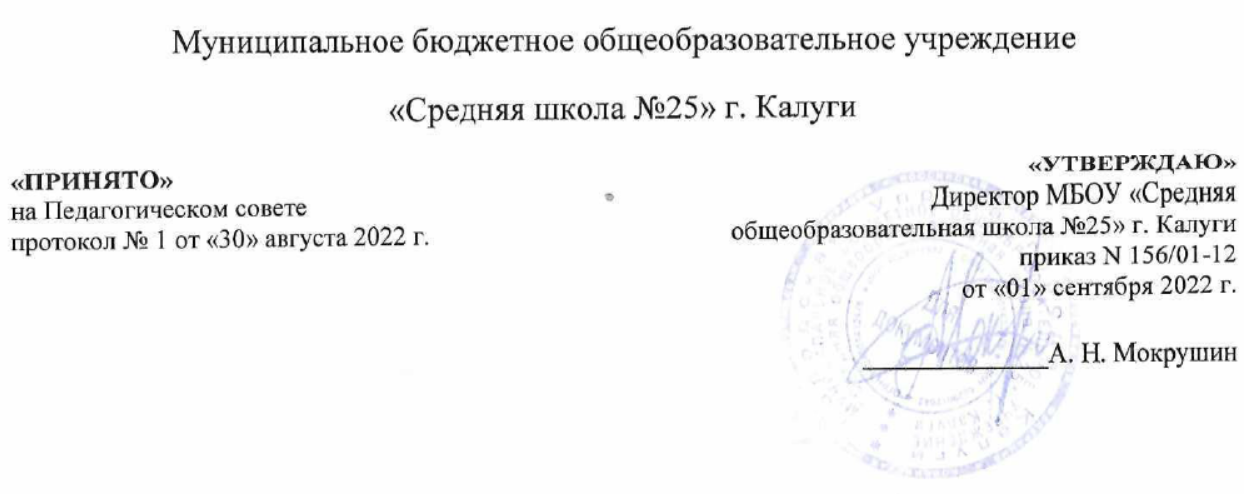 Программа курса внеурочной деятельности социально-гуманитарной направленности «Обо мне и для меня»Возраст обучающихся: 8 - 9 летСрок реализации: 1 годАвтор-составитель: Макушина Любовь Николаевна,педагог-психодогг. Калуга, 2022Содержание программыПОЯСНИТЕЛЬНАЯ ЗАПИСКАМы живём в эпоху социальных перемен: меняются условия жизни, ценности, характер отношений между поколениями. Сами взрослые часто оказываются не готовыми к переменам, и это не может не сказываться на детях. Родители и педагоги хотят, чтобы дети были успешными: активными, гармонично развитыми, устойчивыми к стрессам, умеющими справляться с трудностями и достигать поставленных целей, открытыми для познания и освоения нового.В мире, где нет универсальных методов преодоления трудностей, где традиционные формы социальной интеграции уже не всегда успешны, всё большее значение приобретает развитие личностного потенциала ребёнка, его способности к пониманию себя, к самоорганизации и саморегуляции, что даёт неоспоримые преимущества во взаимодействии со сверстниками и взрослыми, усвоении социальных норм и правил, активной самореализации в обществе. Таким образом, особенно актуальной становится задача организации учебного процесса, включающего в себя социально-эмоциональное развитие.Решать эту задачу можно двумя путями:перестраивая среду, то есть саму школьную жизнь, создавая такие условия обучения, в которых эмоциональный мир, опыт взаимодействия со сверстниками и взрослыми обладают ценностью и заслуживают внимания независимо от достигнутого результата, где всё это становится предметом рефлексии и органично включается в учебный процесс;организуя с детьми специальные занятия, в ходе которых социально-эмоциональное развитие становится педагогической задачей. В этом случае необходимо создание особой программы, работа по которой будет проводиться в отдельное, специально выделенное для этого время. Стоит отметить, что эффективность подобной программы будет выше, а её результаты устойчивее, если принятые на занятиях ценности и правила взаимодействия между детьми и педагогом, освоенные приёмы и техники будут переноситься в повседневное общение, интегрироваться в образовательный процесс.Программа, разработанная при участии Благотворительного фонда Сбербанка «Вклад в будущее», отвечает запросам времени. Программа «Обо мне и для меня» позволяет целенаправленно обучать детей внимательному и уважительному отношению к эмоциям, саморегуляции, взаимопониманию, использованию эмоций при выстраивании взаимодействия. Результаты обучения переносятся и в школьную среду в целом, изменяя в лучшую сторону не только отношения детей со сверстниками и взрослыми, но и всю атмосферу школьной жизни. Программа, с одной стороны, адаптирована к процессу обучения в школе, а с другой — она чувствительна к образовательной среде и незаметно изменяет её, оказывая положительное влияние на детей, родителей, педагогов.Программа основывается на теории эмоционального интеллекта (Дж.Мэйер, П. Соловей, Д. Карузо), теории модели психического (The Theoryof Mind), а также на теории деятельности. Важным основанием программы является междисциплинарный подход, который позволяет рассматривать развитие личности ребёнка в единстве его эмоционально-личностных, познавательных и поведенческих качеств.Культурно-историческая концепция Л.  С.  Выготского даёт основания для понимания особенностей социального окружения, целей и задач на каждом конкретном этапе развития. Согласно теории деятельности, развитие осуществляется в активном взаимодействии ребёнка с окружающими людьми, предметами, социальной и естественной средой, он обучается и воспитывается в процессе деятельности.Субъектный подход предполагает учёт индивидуальных особенностей ребёнка и его непосредственное участие в процессе обучения и воспитания. Ребёнок является не объектом обучения и воспитания, а его субъектом.Теория модели психического, или модель психического состояния, — это возможность понимать не только собственное психическое состояние (намерения, желания, чувства и т.  п.), но и психический мир других людей. Без развития этой способности невозможны ни социализация, ни усвоение социальных правил и норм, ни адаптация к меняющимся условиям социальных отношений.Теория эмоционального интеллекта (Дж.  Мэйер, П.  Соловей, Д.  Карузо) исходит из единства эмоций и интеллекта. Под эмоциональным интеллектом обычно понимают способность воспринимать и выражать эмоции, понимать и объяснять намерения, мотивацию и желания других людей и свои собственные, видеть причинно-следственные связи, регулировать эмоции (собственные и других людей), учитывать знания об эмоциональных состояниях в поведении, использовать знания об эмоциональном мире в повседневной жизни. Согласно данной теории, выделяются следующие составляющие эмоционального интеллекта.Восприятие и идентификация эмоций — способность распознавать свои эмоции и эмоции других людей.Понимание эмоций — умение определять причины возникновения эмоций, видеть связь между мыслями, поведением и эмоциями, предугадывать, как изменится эмоциональное состояние в ближайшее время, понимать сложные эмоции и чувства (свои и других людей).Использование эмоций — способность задействовать эмоции для решения повседневных задач, при выстраивании взаимоотношений с окружающими людьми.Управление эмоциями — умение регулировать своё эмоциональное состояние и интенсивность проявления эмоций; оказывать влияние на эмоциональное состояние других людей.Программа социально-эмоционального развития рассчитана на работу с детьми, начиная с дошкольного и заканчивая старшим школьным возрастом. Она имеет спиральную структуру — тематические разделы сохраняются на всех ступенях обучения, постепенно расширяясь и углубляясь. В процессе реализации программы дети учатся понимать себя, с уважением относиться к своему эмоциональному миру и эмоциям других людей, понимать и принимать свои ощущения и управлять ими, строить на основе этого понимания отношения с другими людьми и окружающим миром.СОСТАВ УЧЕБНО-МЕТОДИЧЕСКОГО КОМПЛЕКТАУчебно-методический комплект для начальной школы включает:Социально-эмоциональное развитие детей. Теоретические основы (авторы: Е. А. Сергиенко — руководитель авторского коллектива, Т. Д. Марцинковская, Е. И. Изотова, Е. И. Лебедева, А. Ю. Уланова, Е. И. Дубовская). В книге изложены теоретические основы программы, описаны возрастные особенности детей и подростков и др.Методическое пособие «Социально-эмоциональное развитие детей младшего школьного возраста» (авторы: А. В. Макарчук, Е. В. Горинова, Н. Е. Рычка, О. В. Хухлаева). В пособии содержится программа обучения, описание возрастных особенностей детей, сценарии занятий с учащимися, тематических встреч с родителями и совместных детско-родительских мероприятий, которые проводятся в рамках программы, инструменты для оценки эффективности работы.Реализация программы социально-эмоционального развития младших школьников рассчитана на два года. Тематическое планирование и сценарии занятий второго года обучения приведены в отдельном издании.Рабочая тетрадь «Обо мне и для меня» (авторы: А. В. Макарчук, Н. Е. Рычка, О. В. Хухлаева). Тетрадь предназначена для индивидуальной работы детей на занятиях и выполнения семейных заданий вместе со взрослыми.Игровой комплект «Палитра эмоций» (авторы: И.  А.  Дворецкая, А.  В.  Макарчук, Н.  Е.  Рычка, О.  Е.  Хухлаев) — комплект карточек, предназначенный для организации групповой работы в классе.ОСОБЕННОСТИ ПОСТРОЕНИЯ ПРОГРАММЫ С УЧЁТОМ ВОЗРАСТНЫХ ОСОБЕННОСТЕЙ ДЕТЕЙС началом обучения в школе ребёнок попадает в новую для себя социальную среду, переходит на следующий этап развития. Если в дошкольном возрасте он осознавал себя физически отдельным человеком, то к семи годам ребёнок осознаёт свою психологическую автономию, наличие у себя внутреннего мира, чувств и переживаний, начинает осознанно пользоваться формулировками «я сержусь», «я добрый», «мне грустно».В этом возрасте меняются социальная роль, стиль взаимоотношений со сверстниками и взрослыми, ритм жизни, появляются новые обязанности. Всё это требует от детей умения соблюдать правила и нормы, что становится возможным лишь при развитии саморегуляции. Однако ко времени поступления в школу у некоторых детей произвольное поведение ещё недостаточно сформировано, ребёнку не всегда удаётся себя контролировать. Связанные с этим проблемы актуальны как для детей и их родителей, так и для педагогов.Во время адаптационного периода в школе происходит привыкание детей к новой жизненной ситуации, им особенно требуется поддержка взрослых. Всё это делает особенно актуальным включение в программу процедур, направленных на осознание собственных эмоций и развитие эмоциональной регуляции. Восприятию и пониманию причин эмоций посвящён первый раздел программы, затем проводится работа по освоению приёмов саморегуляции.В первые месяцы обучения интерес к школе существует почти у всех первоклассников, он вызван реакцией на новизну, на новые условия жизни и окружающих людей. При снижении эффекта новизны интерес может угасать. Поэтому важно сформировать новую учебную мотивацию, связанную с интересом детей к содержанию знаний и процессу их добывания. В этом процессе важную роль играют и мотивы, не имеющие прямого отношения к учёбе: стремление ребёнка к новой социальной позиции и желание узнать что-то новое о мире и о себе. На занятиях по программе социально-эмоционального развития дети получают новый для себя опыт, что также способствует формированию познавательной мотивации.В начале первого года обучения по программе в школе важно актуализировать знания детей об эмоциях, создать на занятиях атмосферу, в которой эмоции станут предметом внимания и обсуждения.Учитель становится для младшего школьника значимым человеком, он во многом определяет то, как ребёнок видит себя, школу, своих сверстников. Психическое развитие младшего школьника и его личности во многом зависит от того, насколько успешно он начинает учиться, как у него складываются отношения с учителями, как они оценивают его успехи в учёбе. У детей в этот период очень высока потребность в принятии и признании, поэтому важно дать каждому ребёнку почувствовать свою состоятельность, пережить опыт принятия.Хотя у первоклассников преобладающим типом мышления является наглядно-образное и при решении учебных задач они опираются на реальные предметы и мысленные образы, процесс обучения стимулирует развитие словесно-логического мышления. Это даёт возможность общаться с детьми с использованием понятий, переходить к обобщениям и более активно работать со словарём эмоций.Основой программы является самопознание и получение опыта идентификации базовых эмоций, которые изучались в дошкольном возрасте (радость, грусть, злость, страх, удивление, интерес), однако расширяется их спектр, в словарь включаются обозначения дифференцированных эмоций — переживания одной эмоциональной модальности разной степени интенсивности. Вопросы для обсуждения, включённые в структуру занятия, помогают осознать полученный опыт.В младшем школьном возрасте постепенно преодолевается эгоцентризм, происходит децентрация (отделение собственной точки зрения от позиции другого человека). Это позволяет использовать в программе задания, предполагающие анализ возможных мотивов поведения и переживаний других людей. На этом этапе уже можно работать над развитием способности учитывать чувства и намерения других людей, устанавливать связь между чувствами и поведением. Можно не только разговаривать с детьми о том, что и в каких ситуациях они чувствуют, но и обсуждать, почему это происходит, говорить о возможности выбора того или иного поведения. Поэтому в программу включён анализ проблемных и конфликтных ситуаций, мотивов поведения и разных точек зрения.Неотъемлемой частью занятий является развитие способности младших школьников к эмпатии — сопереживанию и сочувствию эмоциональному состоянию другого человека.Огромное значение для детей приобретает установление и сохранение хороших отношений со сверстниками. В этом возрасте переплетены добрые отношения и соперничество: с одной стороны, ребёнок хочет «быть как все», с другой — «быть лучше всех». По мере адаптации к новым условиям происходит групповая дифференциация в классе, появляются лидеры и менее популярные ученики. Отдельный раздел программы посвящён взаимодействию младших школьников и развитию их коммуникативных навыков.В начальной школе ведущей деятельностью ребёнка становится учебная деятельность, которая приходит на смену игре. Важно, чтобы этот переход происходил постепенно. В игре дети чувствуют себя свободнее, могут выражать свои чувства более непосредственно, поэтому в 1 классе игра по-прежнему включена в занятия. Наряду с этим вводятся элементы анализа: обсуждение ситуаций, чувств героев литературных произведений и мультфильмов. В программу также включены разные способы выражения эмоций: рисование, создание аппликаций, проигрывание ситуаций, выражение эмоций через движение и др.Стойкие позитивные изменения возможны лишь при совместных усилиях всех участников обучения и развития ребёнка, поэтому к работе активно подключаются родители. В программе предусмотрены не только задания, предполагающие совместную работу детей и родителей, но и особые мероприятия для родителей.Младший школьный возраст — это сензитивный период формирования эмоционального интеллекта. Дети эмоционально воспринимают окружающий мир, и одновременно происходит активное интеллектуальное развитие. Возрастает способность к идентификации, рефлексии, контролю эмоциональных состояний и поступков, проявлению эмпатии, использованию эмоциональной информации в общении с окружающими, выбору способов достижения цели. В это время у детей активно развивается понимание психического мира другого человека, более сложных внутренних состояний, таких как мысли, убеждения, представления и знания, что позволяет им делать более глубокие оценки человеческих поступков. Понимание эмоциональных состояний может служить важным проводником в развитии более сложных представлений. Поэтому младший школьный возраст является важным этапом эмоционального и социального развития детей.ЦЕЛЬ И ЗАДАЧИ ПРОГРАММЫЦель программы. Способствовать социально-эмоциональному развитию детей младшего школьного возраста.Задачи программы.Познакомить школьников с многообразием эмоций.Развивать умение выражать и распознавать эмоции (радость, злость, грусть, страх, удивление, интерес) у себя и других людей.Расширять эмоциональный словарь школьников.Создавать условия для понимания эмоциональной обусловленности поведения и причин возникновения эмоций.Формировать у школьников основы саморегуляции и произвольной регуляции поведения.Способствовать развитию эмпатии, пониманию других людей и оказанию им эмоциональной поддержки.Развивать способность к децентрации – умению видеть ситуацию с точки зрения другого человека.Формировать представления о морально-этических нормах и правилах поведения.Познакомить детей с эффективными способами поведения в сложных коммуникативных ситуациях, развивать их коммуникативные навыки.Способствовать созданию и поддержанию благоприятного психологического климата в классе.Содействовать социальной адаптации младших школьников.ПРИНЦИПЫ ПОСТРОЕНИЯ И РЕАЛИЗАЦИИ ПРОГРАММЫПолнота. Программа для младших школьников является полным курсом, рассчитанным на интеграцию в образовательный и воспитательный процесс в течение двух лет.Интерактивность. В программе используются психолого-педагогические технологии, обеспечивающие активную позицию ребёнка.Практико-ориентированность. Программа направлена на овладение знаниями и навыками, полезными в решении актуальных социальных и возрастных задач ребёнка.Индивидуальный подход. Педагог может адаптировать программу под индивидуальные особенности ребёнка, создавать для него индивидуальную траекторию освоения материала в зависимости от уровня овладения отдельными составляющими социально-эмоционального интеллекта.Систематическое последовательное усложнение материала. В рамках каждого года обучения программа предполагает изучение одних и тех же разделов, она построена с последовательным усложнением и углублением материала в соответствии с возрастными особенностями детей и уровнем их овладения знаниями.Создание условий для позитивной коммуникации в детском коллективе. В программе содержатся специальные тематические блоки и групповые совместные задания, направленные на создание благоприятного климата в классе.Включение родителей как активных участников программы. Такой подход создаёт системную среду, способствующую развитию потенциала ребёнка. Специальные компоненты программы помогают организовывать содержательное общение родителей с ребёнком. Совместная работа родителей и детей в рамках программы помогает успешно социально-эмоциональному развитию младших школьников.ОСНОВНОЕ СОДЕРЖАНИЕ ПРОГРАММЫПрограмма для младших школьников является продолжением курса для дошкольников. Она рассчитана на два года обучения — в 1 и во 2 классах. Программа имеет универсальную структуру: в рамках каждого года обучения она включает в себя введение и три тематических блока. Методическое пособие предназначено для педагогов, которые будут проводить с детьми занятия первого года обучения. В пособии подробно рассматривается содержание, тематическое планирование и сценарии занятий первого года обучения по программе. Тематическое планирование и сценарии занятий второго года обучения представлены в отдельном пособии.Занятия проводятся с учащимися 1-х классов один раз в неделю. Первый год обучения по программе включает 33 занятия (продолжительность занятий 1-11 составляет 35 минут, занятия 12-33 длятся 45 минут). Второй год обучения включает 34 занятия по 45 минут.В программу включены мероприятия для родителей и совместные детско-родительские мероприятия. Занятия проводит психолог, прошедший специальную подготовку по программе.ПЕРВЫЙ ГОД ОБУЧЕНИЯВведение	Направлено на знакомство и самопрезентацию учеников в классе, создание благоприятных условий для совместной работы, определение правил взаимодействия.Раздел 1. Восприятие и понимание причин эмоцийВключает в себя идентификацию эмоций, их выражение и понимание причин.В первый год изучаются пять базовых эмоций: радость, злость, грусть, страх и интерес. Занятия направлены на развитие не только представлений о разных эмоциональных выражениях, но и способности их произвольно изобразить.Ещё одной задачей этого раздела является развитие у детей восприятия и понимания эмоций в ситуативном контексте, без опоры на мимику. Знакомясь с типовыми ситуациями, которые могут вызвать ту или иную эмоцию, дети учатся прогнозировать эмоции других людей и понимать зависимость эмоций от ситуации. Занятия этого раздела также содержат материал, отражающий индивидуальные особенности в переживании и выражении эмоций и их силы.Раздел 2. Эмоциональная регуляцияЗанятия данного раздела способствуют формированию представлений у детей о приятных и неприятных эмоциях, их значении в жизни человека. Установка на подавление неприятных или социально осуждаемых эмоций заменяется формированием умений саморегуляции и пониманием необходимости управления собственными эмоциями.Дети учатся осознавать эмоциональную обусловленность поведения, делать предположения о том, как разные эмоции могут влиять на поведение, применять элементарные приёмы саморегуляции. Особое внимание уделяется управлению такими эмоциями, как страх и злость.Раздел 3. Социальное взаимодействиеДанный раздел посвящён формированию принятия многообразия и уважения индивидуальности человека. Занятия направлены на развитие коммуникативной компетентности: умения слушать и понимать других людей, работать в команде, решать конфликты, помогать другим и самому просить о помощи. Особое внимание отводится изучению возможностей влияния на эмоциональное состояние других людей посредством оказания эмоциональной поддержки.Планируемые результаты освоения программы социально-эмоционального развития «Обо мне и для меня»ЛИЧНОСТНЫЕУчащиеся получат возможность для формирования:уважительного отношения к мнению другого человека;начальных навыков адаптации в динамично изменяющемся и развивающемся мире;самостоятельности и личной ответственности за свои поступки на основе представлений о нравственных нормах, социальной справедливости и свободе;доброжелательности и эмоционально-нравственной отзывчивости, понимания и сопереживания чувствам других людей;навыков сотрудничества со взрослыми и сверстниками в разных социальных ситуациях, умения не создавать конфликтов и находить выходы из спорных ситуаций.МЕТАПРЕДМЕТНЫЕУчащиеся получат возможность научиться:применять начальные формы познавательной и личностной рефлексии;использовать речевые средства для решения коммуникативных и познавательных задач;слушать собеседника и вести диалог, признавать возможность существования различных точек зрения и право каждого человека иметь своё мнение; излагать свою позицию и аргументировать собственную точку зрения и оценку событий;определять общую цель и пути её достижения; договариваться о распределении функций и ролей в совместной деятельности; осуществлять взаимный контроль в совместной деятельности, адекватно оценивать собственно поведение и поведение окружающих;конструктивно разрешать конфликты с помощью сотрудничества, учитывая интересы всех учащихся.ПРЕДМЕТНЫЕПредметные результаты освоения программы социально-эмоционального развития разделяются на три блока компетенций, восприятие и понимание причин эмоций; эмоциональная регуляция, социальное взаимодействие.Оценка результатов усвоения программыОценка результатов усвоения программы проводится в целях выявления индивидуальных особенностей детей для создания индивидуального образовательного маршрута в ходе обучения и содействия раскрытию потенциала каждого ребёнка.Оценка с фиксацией результатов проводится в начале и конце учебного года. В ходе каждого занятия педагогу необходимо наблюдать за детьми, быть внимательным к прогрессу каждого ребёнка, его изменениям и достижениям. В этом педагогу поможет предложенная технология наблюдения.В начале учебного года по результатам оценки определяется зона образовательных потребностей каждого ребёнка и конструируется индивидуальная траектория его развития в рамках программы. В конце года на основе результатов диагностики делаются выводы о степени удовлетворения образовательных потребностей детей и динамике в развитии их умений.Основным инструментом оценки является структурированное наблюдение за детьми как в ходе занятий, так и в остальное время. Объектом наблюдения являются компетенции и блоки компетенций программы социально-эмоционального развития.Восприятие и понимание причин эмоций.Идентификация эмоций.Выражение эмоций.Понимание причин эмоций.Эмоциональная регуляция.Понимание эмоциональной обусловленности поведения.Владение элементарными навыками саморегуляции.Социальное взаимодействие.Коммуникативная компетентность.Социальная компетентность.Для каждой компетенции выделено от двух до пяти критериев для наблюдения, которое проводится педагогом с опорой на индикаторы, приведённые в приложениях 1—3 пособия. Результаты наблюдения фиксируются в сводных таблицах отдельно по каждой компетенции (приложения 1.1—1.3).Оценка ученика проводится по 10-балльной шкале, которая соответствует трём уровням:1-й уровень (1—3 балла) — не пытается проявлять оцениваемый навык / пытается, но ничего не получается;2-й уровень (4—7 баллов) — нерегулярно применяет оцениваемый навык / показывает средний (нерегулярный) результат;3-й уровень (8—10 баллов) — регулярно и успешно применяет оцениваемый навык.Педагогу не следует делить учащихся на сильных, средних и слабых по итоговой сумме баллов. Суммарные усреднённые оценки предназначены для оценки эффективности программы, а не личности ребёнка. Для ученика важна возможность дифференцированного подхода в рамках каждой отдельной компетенции. Один и тот же ребёнок может обладать выдающимися способностями в области идентификации эмоций и в то же время демонстрировать средние или низкие умения в сфере социального взаимодействия. Перед началом каждого раздела программы дифференцированная оценка позволит определить образовательные приоритеты для отдельных детей при изучении раздела.Дети с высоким уровнем развития компетенции, с одной стороны, имеют высокие образовательные потребности, с другой — могут являться ресурсными ролевыми моделями для остальных детей в классе. При организации групповой работы целесообразно включать их в группы с детьми, в меньшей степени овладевшими соответствующими умениями. Однако педагогу следует внимательно следить за тем, чтобы эти ученики не брали на себя выполнение всей групповой работы. При организации обсуждений детям с высоким уровнем развития данной компетенции следует предлагать более сложные вопросы и давать возможность высказаться после остальных учащихся.Дети со средним уровнем развития компетенции составляют наиболее многочисленную группу в классе. Важно помнить о том, что именно такие дети чаще всего попадают в «слепую зону» для педагога, что влечёт за собой риск упущения их образовательных потребностей. Поэтому педагог должен уделить особое внимание детям со средним уровнем развития компетенции, подходить к ним настолько дифференцированно, насколько это возможно.Дети, показавшие низкий уровень развития данной компетенции, имеют соответственно низкие образовательные потребности. Для них важно создать комфортные и безопасные условия, соответствующие их зоне ближайшего развития, чтобы помочь таким детям достичь максимального прогресса вместе со взрослым и с другими детьми. Педагогу необходимо продумать систему совместных действий с родителями таких детей, чтобы создать развивающую среду не только в образовательном учреждении, но и дома.Вспомогательным инструментом оценки результатов освоения программы является оценка родителей. Внешняя оценка результативности программы со стороны родителей позволит повысить объективность диагностических процедур. Оценка родителей осуществляется посредством заполнения бланков специальных опросников в начале и в конце учебного года по тем же компетенциям, что и в наблюдении педагога. Опросники приведены в первом и четвёртом разделах материалов для родителей. Данные родительских оценок педагог заносит в сводную таблицу (приложение 4). Результаты по каждой компетенции могут находиться в диапазоне от 4 до 40 баллов.Важно понимать, что эти результаты не могут быть использованы для сравнения детей между собой. Сравнивать можно только оценки, данные одним и тем же родителем. Опросы родителей полезны для определения сильных сторон ребёнка (высокие оценки родителя) и тех компетенций, которые требуют развития (низкие оценки родителя). Таким образом, анализ оценок родителей поможет педагогу понять, в каком разделе или разделах программы данному ребёнку надо уделить максимальное внимание, продумать и организовать развивающую среду. Результаты сравнения оценок родителей в начале и в конце учебного года являются ценной дополнительной информацией, которая позволит оценить эффективность работы по программе.В опросниках родители по желанию могут в свободной форме сообщить информацию о своём ребёнке и особенностях его социально-эмоционального развития, которую, по их мнению, необходимо знать педагогу. Эту информацию важно принять к сведению и учитывать при построении образовательной и воспитательной траекторий развития ребёнка.Календарно-тематическое планирование.Первый год обученияРежим занятий (время проведения, длительность, частота) -1 раз в неделю, по 35-45 мин. Четверг (1 группа), Пятница (2 группа )– 12.50 – 13.35Каждое занятие, как правило, начинается с приветствия; затем ученики выполняют экспресс-самодиагностику «Моё настроение» (Приложение 1), называют лучшее задание из предыдущего занятия (Приложение 1);оканчивается – подведением итогов, рефлексией занятия в целом.Используемая литература (название программы или источники составления цикла занятий)Макарчук А. В. Социально-эмоциональное развитие детей младшего школьного возраста. Первый год обучения: методическое пособие/ А. В. Макарчук, Е. В. Горинова, Н. Е. Рычка, О. В. Хухлаева. – М.: Дрофа, 2019. – 199,[1]с. Макарчук А. В. Обо мне и для меня: рабочая тетрадь для детей 7-8 лет/ А. В. Макарчук, Н. Е. Рычка, О. В. Хухлаева. – М.: Дрофа, 2019. – 61.[3]с. Игровой комплект «Палитра эмоций» (авторы: И. А. Дворецкая, А. В. Макарчук, Н. Е. Рычка, О. Е. Хухлаев) – комплект карточек, предназначенных для организации групповой работы в классе.Список рекомендованной литературыБренифье О. Что такое чувства? – М.: Clever, 2014.Бренифье О., Деспре Ж. Любовь и дружба. – М.: Clever, 2013.Выготский Л.С. Психология развития ребенка. – M.: Эксмо – Пресс, 2003.Гиппенрейтер Ю.Б. Общаться с ребенком. Как? – М.: АСТ, 2016.Грин Р. В партнерстве с ребенком. Как слышать друг друга и вместе находить решения. – М.: Манн, Иванов и Фербер, 2019.Особенности развития детей 6-7 летнего возраста / под ред. Д.Б. Эльконина, А.Л. Венгера. – М.: Педагогика, 1988.Соловейчик С.Л. Учение с увлечением. – М.: Первое сентября, 2012.Приложение 1.Лучшее заданиеТакое задание будет традиционно присутствовать на каждом занятии (со 2-го занятия) и обозначаться в пособии специальным значком, без подробного описания. Педагог предлагает детям открыть тетради на странице предыдущего занятия и вспомнить. Чему оно было посвящено и какие задания они выполняли.Инструкция.Какое задание в тетради, которое выполняли на прошлом занятии в классе или дома, вам понравилось больше остальных?Найдите страницу с наклейками. Сверху вы видите много улыбающихся смайликов. Возьмите один смайлик, который выражает эмоцию «радость», и приклейте и его в специальный кружок рядом с заданием, которое, на ваш взгляд, было лучшим.Экспресс-самодиагностика «Моё настроение»Данное задание начинает каждое занятие, начиная с 4-го.Педагог предлагает детям прислушаться к своему состоянию и рассказать о нём необычным способом – используя термометр настроения.Педагог. Настроение человека можно сравнить с погодой. Солнечная или пасмурная, ветреная или спокойная, тёплая или холодная – погода постоянно меняется. Также переменчиво и наше настроение. Давайте подумаем о своём настроении и узнаем, какая погода у нас на душе. Для этого мы воспользуемся специальным термометром эмоций. Он находится в конце вашей тетради.Подумайте, насколько энергичными и бодрыми вы себя чувствуете сейчас. Если вы устали, чувствуете себя вялыми, вам ничего не хочется делать, то ваш термометр показывает низкие значения – 1, 2, может быть, 3 градуса. Если вы чувствуете себя энергичными, бодрыми и полными сил, термометр показывает высокие значения – 8, 9 или даже 10 градусов. Может быть, уровень вашей энергии средний, тогда термометр покажет 5, 6 или 7 градусов. Какую энергию показывает ваш термометр настроения?Приложите карандаш к нужной цифре, чтобы термометр показал, сколько энергии у вас сейчас.Поднимите свои термометры. Чтобы все могли увидеть температуру вашего настроения.Пояснительная записка ……………………………………………………………………..3Состав учебно-методического комплекта ………………………………………………4Особенности построения программы с учётом возрастных особенностей детей ……4Цель и задачи программы…………………………………………………………………..6Принципы построения и реализации программы ………………………………………7Основное содержание программы ………………………………………………………7Планируемые результаты освоения программы социально-эмоционального развития «Обо мне и для меня» ………………………………………………………………………8Оценка результатов усвоения программы ……………………11Календарно-тематическое планирование. Первый год обучения ……………………….12Литература …………………………………………………………………………………..15Приложение 1………………………………………………………………………………..16Блок компетенцийКомпетенцияКритерийПланируемые результатыВосприятие и понимание причин эмоцийИдентификация эмоцийИдентификация эмоций по мимическим признакамРебёнок знает мимические признаки не менее пяти основных эмоций (злость, страх, интерес, грусть, радость), определяет эти эмоции по мимическим признакам на изображениях и в процессе общения, знает названия эмоцийВосприятие и понимание причин эмоцийИдентификация эмоцийИдентификация эмоций по пантомимическим признакамРебёнок верно определяет эмоции (злость, страх, интерес, грусть, радость) по позе человека, по его жестам и движениям, может сопоставить действия и эмоцииВосприятие и понимание причин эмоцийИдентификация эмоцийИдентификация эмоций по вербальным и паравербальным признакамРебёнок различает эмоции(злость, страх, интерес, грусть, радость) в речи по названию, интонации, громкости, темпуВосприятие и понимание причин эмоцийИдентификация эмоцийИдентификация эмоций в произведениях искусстваРебёнок может назвать эмоции, которые у него вызывают произведения искусства (картина, скульптура, музыкальное или литературное произведение); определяет характер, настроение произведения, даёт ему эмоционально-образную характеристику (смешное стихотворение, печальная музыка)Восприятие и понимание причин эмоцийИдентификация эмоцийПонимание и использование эмоционального и ментального словаряРебёнок верно определяет эмоциональное содержание высказываний, понимает и использует в речи слова, связанные с эмоциями и эмоциональными состояниямиВосприятие и понимание причин эмоцийВыражение эмоцийВыражение эмоций через мимику и пантомимикуРебёнок правильно выражает эмоции с помощью мимики, жестов, поз, движенийВосприятие и понимание причин эмоцийВыражение эмоцийВербальное и паравербальное выражение эмоцийРебёнок может описать эмоциональное состояние собственное и другого человекаВосприятие и понимание причин эмоцийВыражение эмоцийВыражение эмоций в творчествеРебёнок выражает эмоции в рисунке, аппликации, через музыку и движениеВосприятие и понимание причин эмоцийПонимание причин эмоцийПонимание ситуативной обусловленности эмоцийПри обсуждении ситуации (изображения, литературного произведения, личного опыта) ребёнок распознаёт эмоции, делает верные предположения о причинах их возникновения и событиях, предшествующей данной ситуации Восприятие и понимание причин эмоцийПонимание причин эмоцийПонимание индивидуальных различий в причинах и выражении эмоцийРебёнок знает, что разные люди в одних и тех же ситуациях могут испытывать разные эмоции; понимает, что разные люди могут по-разному проявлять одни и те же эмоции, учитывает это в поведенииЭмоциональная регуляцияПонимание эмоциональной обусловленности поведения Понимание эмоциональной обусловленности поведения Ребёнок понимает, что эмоции могут влиять на поведение, делает предположения о том, какое влияние данное эмоциональное состояние может оказать на его поведение в конкретных ситуациях Эмоциональная регуляцияВладение элементарными навыками саморегуляцииВладение элементарными навыками саморегуляцииРебёнок может определить своё эмоциональное состояние и его интенсивность, описать ситуацию, ставшую причиной проявления эмоции; знает несколько способов саморегуляцииСоциальное взаимодействиеКоммуникативная компетентностьУстановление и поддержание взаимодействияРебёнок может установить взаимодействие с детьми разного пола и возраста и взрослыми – родителями, педагогом; способен инициировать и поддержать общение: задавать вопросы с учётом ситуации и особенностей партнёра по общению; реагировать на ответы, отвечать на вопросыСоциальное взаимодействиеКоммуникативная компетентностьПонимание и социальное прогнозированиеРебёнок понимает, что другой человек может иначе воспринимать объект, ситуацию, иметь мнение, желания, мысли и т.п., отличные от его собственных, и учитывает это в поведении; понимает, что люди могут иметь ошибочное мнение о ситуации и строить своё поведение на основании этого мненияСоциальное взаимодействиеКоммуникативная компетентностьЭмпатия. Эмоциональная поддержка и взаимопомощьРебёнок проявляет эмпатию, пытается влиять на эмоциональное состояние другого человека, оказывая эмоциональную поддержку; распознаёт ситуации, в которых человеку нужна помощь, может сделать предположение о том, какая именно помощь требуется, стремится оказать помощь близким; может сам обратиться за помощью к знакомому взрослому или сверстнику, сформулировать свою просьбуСоциальное взаимодействиеКоммуникативная компетентностьРабота в командеРебёнок знает о необходимости договорённостей и соблюдения правил в совместной деятельности; предлагает варианты взаимодействия, умеет договариваться; выполняет совместные задания в группеСоциальное взаимодействиеКоммуникативная компетентностьПоведение в конфликтной ситуацииРебёнок идентифицирует свои эмоции и эмоции другого человека, прогнозирует вероятность возникновения конфликта; делает предположения о причинах возникновения конфликта и возможных способах его разрешения; знает простые способы саморегуляцииСоциальное взаимодействиеСоциальная компетентностьСледование формальным правилам поведенияРебёнок знает формальные правила социального поведения и следует им (приветствия, прощание, извинение, благодарность и т.д.); принимает правила, принятые в семье, школе, и следует имСоциальное взаимодействиеСоциальная компетентностьПринятие многообразияРебёнок уважительно относится к многообразию людей, понимает, что у разных людей могут быть различные интересы, предпочтения, мнения; выстраивает отношения в классе на основании общих норм и ценностейДата№ занятияРазделТемаЗанятиеЦель занятияСентябрь2022 г.1Введение.Знакомство детей в классе, самопрезентация.Здравствуйте, это я!Создать условия для знакомства и самопрезентации школьников, понимания многообразия в классе.Сентябрь2022 г.2Введение.Психологический климат в классе.Мой класс – это место, где мне хорошоСпособствовать осознанию детьми своей принадлежности к классу и важности позитивных взаимоотношений с одноклассниками.Сентябрь2022 г.3Введение.Нормы и правила в группе.Правила нашего классаСпособствовать принятию договорённостей для создания комфортной среды в классе.Сентябрь2022 г.4Восприятие и понимание причин эмоций.Многообразие эмоций.Сад душиСпособствовать осознанию детьми многообразия эмоций, богатства внутреннего мира человека, его ценности и уникальности; содействовать пониманию и выражению детьми собственных эмоций.Октябрь2022 г.5Восприятие и понимание причин эмоций.Причины и способы выражения радости.Почему мы радуемся.Создать условия для расширения знаний детей об эмоции «радость» и понимания различных причин возникновения радости у себя и других людей.Октябрь2022 г.6Восприятие и понимание причин эмоций.Как мы радуемся.Причины и способы выражения радости.Создать условия для понимания вербальных и невербальных признаков радости.Октябрь2022 г.7Восприятие и понимание причин эмоций.Причины и способы выражения грусти.Почему и как мы грустим.Расширить знания об эмоции «грусть», её причинах, вербальных, паравербальных и мимических проявлениях.Октябрь2022 г.8Восприятие и понимание причин эмоций.Причины и способы выражения злости.Почему и как мы злимся.Способствовать  пониманию детьми причин возникновения злости; развивать умение распознавать невербальные проявления злости.Ноябрь2022 г.9Восприятие и понимание причин эмоций.Причины и способы выражения страха.Почему и как мы боимся.Создать условия для расширения знаний об эмоции «страх», понимания причин и проявлений страха.Ноябрь2022 г.10Восприятие и понимание причин эмоций.Причины и способы выражения интереса.Интерес и как мы его проявляем.Создать условия для расширения знаний об эмоции «интерес», понимания её причин и проявлений.Ноябрь2022 г.11Восприятие и понимание причин эмоций.Уникальность и многообразие эмоциональных реакций людей.Разные эмоции и их причины.Создать условия для понимания детьми причин разных эмоций.Декабрь2022 г.12Восприятие и понимание причин эмоций.Индивидуальные особенности в эмоциональной сфере человека.Разные люди – разные эмоции.Способствовать пониманию индивидуальности и уникальности эмоционального мира человека.Декабрь2022 г.13Восприятие и понимание причин эмоций.Интенсивность эмоций.Разные эмоции и их сила.Создать условия для понимания того, что эмоции могут иметь разную интенсивность.Декабрь2022 г.14Эмоциональ-ная регуляция.Модальность эмоций.Приятные и неприятные эмоции.Создать условия для развития умения управлять своими эмоциями.Декабрь2022 г.15Эмоциональ-ная регуляция.Влияние эмоций на поведение.Как эмоции влияют на поведение.Создать условия для осознания детьми необходимости управления своими эмоциями.Декабрь2022 г.16Эмоциональ-ная регуляция.Выражение эмоций, основы саморегуляции.Эмоции, которые хочется спрятать.Создать условия для понимания необходимости проявления эмоций.Январь2023 г.17Эмоциональ-ная регуляция.Влияние злости на поведение. Основы управле-ния злостью.Когда злость бывает полезной?Создать условия для понимания пользы злости и необходимости управления этой эмоции.Январь2023 г.18Эмоциональ-ная регуляция.Конструктивные способы выражения злости. Основы саморегуляции.Как не лопнуть от злости.Способствовать развитию умения конструктивно выражать злость и управлять ею.Январь2023 г.19Эмоциональ-ная регуляция.Значение эмоции «страх».Когда страх помогает, а когда мешает?Создать условия для понимания важной роли эмоции «страх» в обеспечении безопасности человека.Февраль2023 г.20Эмоциональ-ная регуляция.Управление страхом. Основы саморегуляции. Как справиться со страхом.Создать условия для понимания ребёнком возможности управления страхом.Февраль2023 г.21Эмоциональ-ная регуляция.Элементарные навыки саморегуляции.По волнам эмоций.Создать условия для развития умения управлять собственными эмоциями.Февраль2023 г.22Социальное взаимодей-ствие.Сходство и различия в группе. Общение в мире различий.Что, если ты не похож на меня?Создать условия для позитивного восприятия детьми многообразия в классе.Март2023 г.23Социальное взаимодей-ствие.Согласованность в совместной работе.Как работать вместе.Способствовать осознанию важности развития умения работать в команде.Март2023 г.24Социальное взаимодей-ствие.Важность умения слушать другого человека.Как услышать другого.Способствовать пониманию значимости и развитию умения активного слушания.Март2023 г.25Социальное взаимодей-ствие.Децентрация. Понимание мен-тальных состоя-ний и неверных мнений.Как понять другого.Способствовать развитию умения понимать причины эмоций и поведения других людей.Март2023 г.26Социальное взаимодей-ствие.Эмпатия, сочувствие и сопереживание.Как понять, что человеку нужна поддержка.Создать условия для расширения представлений ребёнка о значении и способах оказания поддержки.Апрель2023 г.27Социальное взаимодей-ствие.Эмпатия, навыки оказания эмоциональной поддержки.Как поддержать другого.Создать условия для расширения знаний о способах оказания поддержки, мотивировать к их использованию.Апрель2023 г.28Социальное взаимодей-ствие.Эмпатия, навыки оказания эмоциональной поддержки.Как поддержать другогоСоздать условия для расширения знаний о способах оказания поддержки, мотивировать к их использованию.Апрель2023 г.29Социальное взаимодей-ствие.Ценность взаимопомощи в дружеских отношениях.Как помочь другому.Создать условия для формирования представления о важности взаимопомощи и понимания детьми собственных возможностей помощи другому.Май2023 г.30Социальное взаимодей-ствие.Умение обратить внимание других на свои потреб-ности, попросить о помощи.Как попросить о помощи.Способствовать развитию умения обращаться за помощью в случае необходимости.Май2023 г.31Социальное взаимодей-ствие.Сложные ситуации в общении и способы их разрешения.Как решать конфликты.Способствовать развитию умения управлять эмоциями в конфликтной ситуации.Май2023 г.32Социальное взаимодей-ствие.Сложные ситуации в общении и способы их разрешения.Как решать конфликты.Создать условия для освоения простых способов разрешения конфликтов.Май2023 г.33Социальное взаимодей-ствие.Осознание изменений, произошедших за учебный год. Мотивация к саморазвитию.Мои достижения и планы.Способствовать оцениванию детьми своих изменений и достижений за учебный год, способствовать развитию потребности в саморазвитии.